Dag Blauw, zei GeelDag Geel, zei Blauwik maak een andere kleur van jouze gaven elkaar een zoentoen waren ze groen!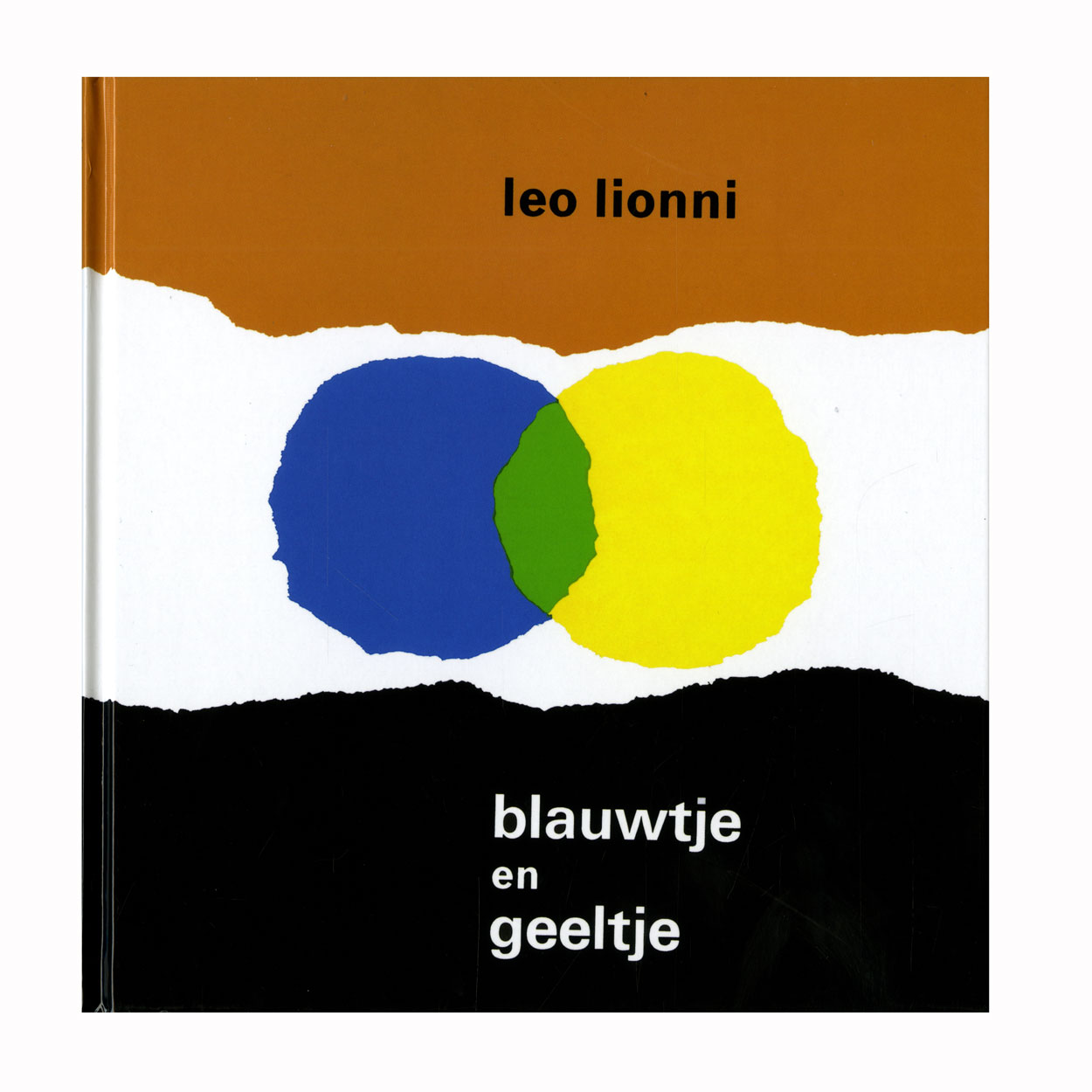 